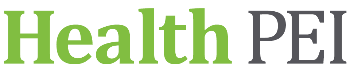 Moncton Respirology ReferralPrince Edward IslandPHONE: 902.288.1096FAX: 902.288.1049EMAIL: hpeiprovspecialtyvc@ihis.orgReason(s) for Referral: Include recent relevant medical history:   □Consult notes   □Medication list   □Allergies/intolerances    □Referral/Consult ________________________________________________________________________________________________________________________________________________________________________________________________________________________________________________________________________________________________________________________________________________________________________________________________________Severity of Symptoms:	□Severe	□Moderate 	  □Mild 	□Asymptomatic Urgency: □Urgent (within 2 to 4 weeks) Reason: __________________________________________________________  □Semi-Urgent (within approximately 6 months)   □Elective (within approximately 6 to 12 months) Has this patient been seen by a Respirologist before?  □No   □Yes (please include previous notes and test results) If yes, name of Respirologist: ____________________________Date seen:____________________________________Referring Physician/NP Signature: ____________________________________ Date:____________________________**This referral will be triaged by Respirology staff. Please ensure all sections are fully completed.PATIENT INFORMATIONREFERRING PHYSICIAN/NURSE PRACTITIONERNAMENAMEADDRESSADDRESSDOBPHONEHEALTH CARDFAXPHONEREFERRAL DATEEMAILEMAIL□Asthma (mild/moderate) □Dyspnea NYD□Occupational Lung Disease□Thromboembolic Disease□Asthma (severe) □Hemoptysis□Pleural Disease□Other□Bronchiectasis □Interstitial Lung Disease□Scleroderma□Other□Cough NYD □Lung Cancer/nodule□Sarcoid□Other□COPD□Neuromuscular Disease□Sleep Disorder□OtherRelevant Investigations Date(dd/mm/yy)AttachedOrdered/PendingCommentsChest x-rayComputed tomography (CT)Pulmonary function test (PFT)Lab workOther relevant investigations